§4204.  Prisoners generally1.  Confinement of prisoners transferred to facility.  All prisoners transferred to the facility must be detained and confined in accordance with the sentences of the court and the rules of the department.[PL 2013, c. 508, §7 (NEW).]2.  Education.  The director shall maintain suitable courses for academic and career and technical education of the prisoners. The director shall maintain necessary equipment and employ suitable qualified instructors as necessary to carry out the objectives of the facility's programs.[PL 2013, c. 508, §7 (NEW).]3.  Employment.  The commissioner may authorize the employment of prisoners of the facility on public works with any department, agency or entity of state, county or local government and may authorize the use of prisoners to provide assistance in the improvement of property owned by nonprofit organizations.A.  The commissioner shall adopt those rules as the commissioner considers proper to ensure the care and treatment of the prisoners and the safe working conditions of prisoners and departmental employees.  Rules adopted pursuant to this paragraph are routine technical rules as defined in Title 5, chapter 375, subchapter 2‑A.  [PL 2013, c. 508, §7 (NEW).]B.  The purpose of the employment authorized in this subsection is to provide training to the prisoner and to be a form of public restitution for the crime or crimes committed by the prisoner.  [PL 2013, c. 508, §7 (NEW).]C.  The prisoners employed under this subsection may not be compensated monetarily for work performed.  [PL 2013, c. 508, §7 (NEW).]D.  The commissioner may request that nonprofit organizations pay for the transportation of the prisoners and pay the per diem compensation of correctional officers or instructors who must accompany the prisoners or oversee the work to be performed.  [PL 2013, c. 508, §7 (NEW).][PL 2013, c. 508, §7 (NEW).]4.  Escape.  Any prisoner who escapes from the facility, or from any assignment beyond the grounds of the facility, including assignment with community-rehabilitative programs, is guilty of escape under Title 17‑A, section 755.[PL 2013, c. 508, §7 (NEW).]SECTION HISTORYPL 2013, c. 508, §7 (NEW). The State of Maine claims a copyright in its codified statutes. If you intend to republish this material, we require that you include the following disclaimer in your publication:All copyrights and other rights to statutory text are reserved by the State of Maine. The text included in this publication reflects changes made through the First Regular and First Special Session of the 131st Maine Legislature and is current through November 1. 2023
                    . The text is subject to change without notice. It is a version that has not been officially certified by the Secretary of State. Refer to the Maine Revised Statutes Annotated and supplements for certified text.
                The Office of the Revisor of Statutes also requests that you send us one copy of any statutory publication you may produce. Our goal is not to restrict publishing activity, but to keep track of who is publishing what, to identify any needless duplication and to preserve the State's copyright rights.PLEASE NOTE: The Revisor's Office cannot perform research for or provide legal advice or interpretation of Maine law to the public. If you need legal assistance, please contact a qualified attorney.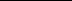 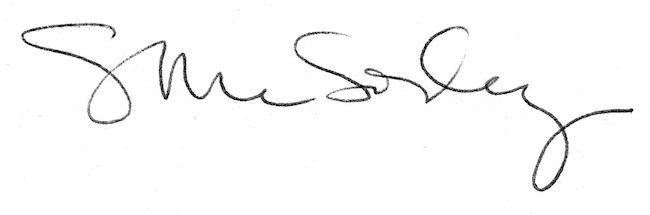 